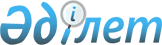 Об утверждении схемы пастбищеоборотов на основании геоботанического обследования пастбищ на 2020-2021 годы
					
			С истёкшим сроком
			
			
		
					Постановление акимата Амангельдинского района Костанайской области от 16 марта 2020 года № 55. Зарегистрировано Департаментом юстиции Костанайской области 27 марта 2020 года № 9047. Прекращено действие в связи с истечением срока
      В соответствии со статьей 31 Закона Республики Казахстан от 23 января 2001 года "О местном государственном управлении и самоуправлении в Республике Казахстан", подпунктом 3) пункта 1 статьи 9 Закона Республики Казахстан от 20 февраля 2017 года "О пастбищах" акимат Амангельдинского района ПОСТАНОВЛЯЕТ:
      1. Утвердить схему пастбищеоборотов на основании геоботанического обследования пастбищ на 2020-2021 годы, согласно приложению к настоящему постановлению.
      2. Коммунальному государственному учреждению "Отдел земельных отношений акимата Амангельдинского района" в установленном законодательством Республики Казахстан порядке обеспечить:
      1) государственную регистрацию настоящего постановления в территориальном органе юстиции;
      2) размещение настоящего постановления на интернет-ресурсе акимата Амангельдинского района после его официального опубликования.
      3. Контроль за исполнением настоящего постановления возложить на курирующего заместителя акима Амангельдинского района.
      4. Настоящее постановление вводится в действие по истечении десяти календарных дней после дня его первого официального опубликования. Схема пастбищеоборотов на основании геоботанических обследований пастбищ на 2020-2021 годы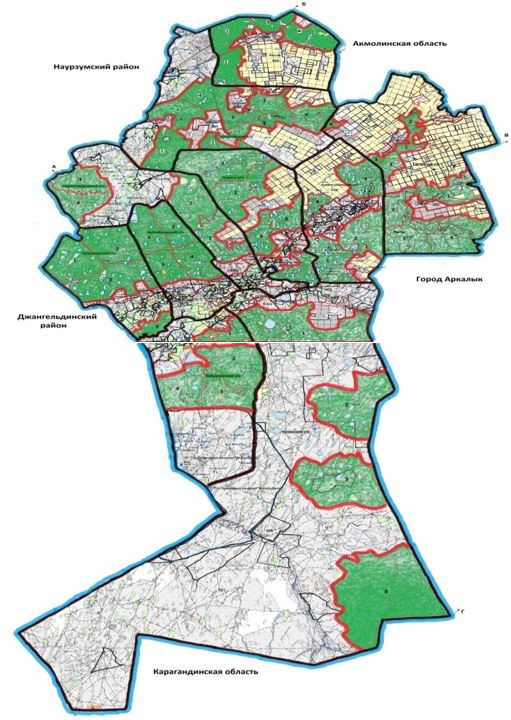 
      Условные обозначения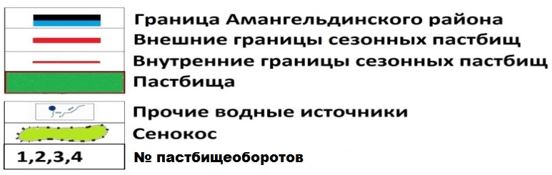 
      Примечание: 1, 2, 3, 4 - очередность использования загонов в году
					© 2012. РГП на ПХВ «Институт законодательства и правовой информации Республики Казахстан» Министерства юстиции Республики Казахстан
				
      Аким Амангельдинского района 

А. Асанов
Приложение
к постановлению акимата
от 16 марта 2020 года
№ 55
Годы
Загон 1
Загон 2
Загон 3
Загон 4
2020
отдыхающий загон
весенне-летний сезон 1
летний сезон 2
летне-осенний сезон 3
2021
летне-осенний сезон 3
отдыхающий загон
весенне-летний сезон 1
летний сезон 2